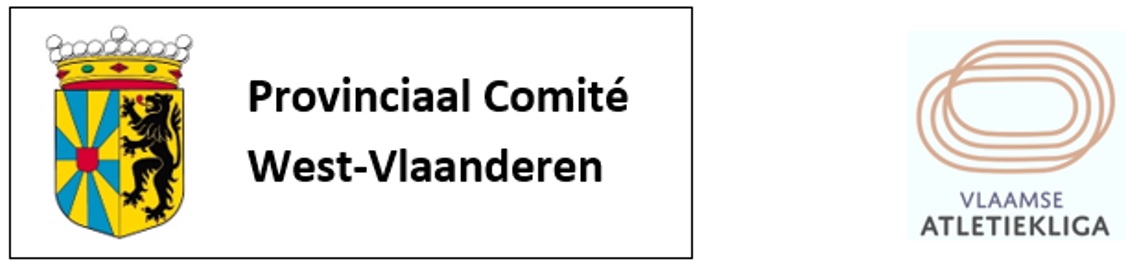 Verkiezing Beste Westvlaamse atlete 2018Resultaten stemmingDAMESChloë Beaucarne (FLAC) – 48 (12x 1e – 4x 2e – 4x 3e)Hanna Vandenbussche (AVR) – 32 (7x 1e – 3x 2e – 5x 3e)Ilke Lagrou (HAC) – 20 (8x 2e – 4x 3e)Annelies Sarrazin (FLAC) – 15 (2x 1e – 4x 2e – 1x 3e)Helena Ponette (HCO) – 14 (2x 1e – 4x 2e )HERENGiebe Algoet  (HCO) – 49  (12x 1e – 6x 2e – 1x 3e)Alessandro VAN DE SANDE  (OB) – 28  (5x 1e – 4x 2e – 5x 3e)Mathijs CASTEELE  (KKS) – 23  (4x 1e – 3x 2e – 5x 3e)Aurèle VANDEPUTTE  (HAC) – 22  (3x 1e – 5x 2e – 3x 3e)Nils PAUWELYN  (FLAC) - 9  (2x 1e – 1x 2e – 1x 3e)